Císařovské   listy   2019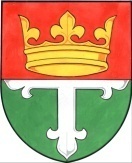 Ohlédnutí za letošním rokemS rokem 2018 jsme se rozloučili již tradiční pětikilometrovou Silvestrovskou vycházkou s TY-ČINKAMI     k Bečvě. Sešlo se 32 výletníků včetně pana faráře Tomáše Klíče a za krásného slunečného počasí jsme si společně užili poslední chvíle starého roku. 5. ledna proběhla v naší obci tříkrálová sbírka, do které naši občané přispěli na charitu 12.080,- Kč. 19. ledna uspořádali hasiči pro děti karneval a 9. února připravili zastupitelé 15. Obecní ples. Plesovou sezonu jsme ukončili s hasiči, kteří prošli po vesnici s masopustním průvodem masek a večer nás pobavili svým tradičním-netradičním pochováváním basy. 7. dubna  o smrtné neděli obcházela děvčátka s májkem a se smrtkou a před Velikonocemi pak kluci s brkači a s tatarem. Na konci dubna obec společně s hasiči uspořádala na hřišti Rej čarodějnic. Děti v kostýmech plnily zábavné úkoly, vyčarovaly si dáreček a nakonec si nad ohněm opekly špekáčky. 21. července jsme slavili hody slavnostní mší svatou před kapličkou. 24. srpna se děti rozloučily s prázdninami na hřišti  na dětském dni plném soutěží. 14. září projížděli přes Císařov účastníci cyklovyjížďky mikroregionu Dolek a mezi nimi i cyklisté z Císařova. 21. záři jsme se  s  mnoha císařovskými připojili k přerovské části Hvězdicové cyklovyjížďky primátorů Přerova, Prostějova a Olomouce, zakončené zábavným programem a občerstvením v Dubu nad Moravou. 27. října proběhl Lampionový průvod, připomněli jsme si výročí založení republiky, položili věnce k pomníkům a na hřišti nás čekal krásný ohňostroj. 17. listopadu se konala v kulturním domě vernisáž fotosoutěže Království objektivem občanů Království, bylo vystaveno 127 fotografií od 19 fotografů. Do soutěže se z Císařova zapojily Gabriela Švédová, Marie Švédová a Věra Pumprlová, která se umístila na 3. místě v kategorii Krajinou království. Na vernisáži jsme si také připomněli 30. výročí sametové revoluce. 1. prosince jste nám svými výrobky a zapůjčením exponátů pomohli připravit Výstavu ručních prací spojenou s kuchařskou soutěží o nejlepší sekanou a malířskou soutěží pro děti. Nejvíce hlasů za soutěžní sekanou získala sekaná paní Margity Calábkové, na druhém místě se umístila Ing. Věra Pumprlová a na třetím místě paní Iveta Doleželová. Děti malovaly obrázky na téma „Co si přeji pod stromeček“ a návštěvníci vernisáže fotosoutěže svými hlasy rozhodli, že na prvním místě se umístila Jana Kvapilová, na druhém Tereza Karasová a na třetím místě Petra Talová. Do konce roku nás ještě čekají dvě společné akce, a to 23. 12. v 16:30 hod  „Zpívání u stromečku“ a 31. 12. opět „Silvestrovská vycházka“ s TY-ČINKAMI.Poděkování     Zvláštní poděkování patří našemu spoluobčanu panu Vlastimilu Božkovi, který se po 60-ti letech loučí s funkcí knihovníka a  39-ti letech s funkcí kronikáře Císařova. Děkujeme za obětavou a vzornou práci a přejeme hodně zdraví do dalších let!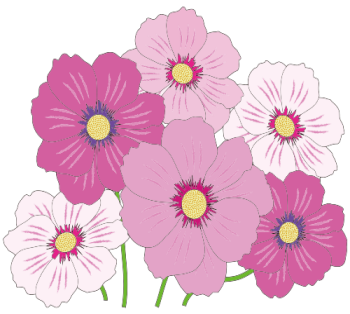 SportHasičiLetošní úspěchy mužského družstva: Velká cena MHJ 3. místo, přebor Moravy 1. místo, mistrovství ČR MHJ a ČHJ 4. místoŽeny: Velká cena MHJ 6. místo, přebor Moravy 4. místo, mistrovství ČR MHJ a ČHJ 2. místoVeteráni 35+ : Přerovská liga požárních útoků 2. místoMalá kopanáPo ukončení podzimní části sezony 2019/20 jsou naši fotbalisté na 7. místě třetí ligy přerovské malé kopané.TY-ČINKY vás zvou na cvičení aerobiku a posilování  každé úterý a čtvrtek od 18:30 - 19:30 hod do kulturního domu.FotoknihaV roce 2010 byla pořízena fotokniha všech domů v Císařově a všech občanů, kteří projevili zájem se před svým domem vyfotit. Po deseti letech bychom rádi tuto knihu opět pořídili.  Kdo z občanů bude mít zájem o fotografii své rodiny do knihy, ať se domluví s Marií Švédovou. Focení proběhne v jarních měsících roku 2020. Péče o zeleňCísařov se stal slavným díky růžovým záhonům, které obdivují všichni kolemjdoucí a projíždějící. Tato krása ale stojí spoustu práce, a proto bychom rádi požádali ochotné brigádníky o pomoc. Studenti, důchodci a všichni, kteří si chtějí přivydělat, prosím hlaste se na obecním úřadu, na jaře vaši pomoc uvítáme! Poděkování patří  také vám všem, kteří se staráte  o prostranství před svými domy. Uklizené a posečené trávníky krásu naší obce dotvářejí.Investice V letních měsících byly provedeny opravy nerovnosti chodníků a horního usazení poklopů kanalizačních šachet. Pro letošní rok nebyly plánovány žádné větší akce,  protože obec čekala na stanovisko, zda jí bude přidělena  dotace na přestavbu školy na sociální bydlení. V srpnu obec obdržela od Ministerstva pro místní rozvoj Rozhodnutí o přiznání dotace ve výši  12.550.000,- Kč  na  výstavbu sociálního bydlení. Byly započaty práce na vypracování realizačního projektu s položkovým rozpočtem. Na základě těchto podkladů bude počátkem příštího roku vypsáno výběrové řízení na zhotovitele stavby.Cena, poplatkyFakturace za stočné proběhne v měsíci únoru po odpočtu spotřebované vody, který provede firma VaK Přerov. Od 1.1.2020 činí cena stočného za 1 m3 odvedené odpadní vody 37,- Kč. Poplatek ze psa - 100,- Kč/rok.Poplatek za odvoz a třídění komunálního odpadu pro občany na rok 2020 činí 600,- Kč. OdpadyOd 1.1.2020 bude svoz komunálního, objemného i nebezpečného odpadu zajišťovat firma Marius Pedersen, provozovna Šternberk. V letošním roce proběhne svoz komunálního odpadu v pátek 27.12.2019.V roce 2020 proběhne  svoz komunálního odpadu:ve čtvrtek  23.1., 20.2., 19.3., 16.4., 14.5., 11.6., 9.7., 6.8., 3.9., 1.10., 29.10., 26.11.  ave středu   23.12.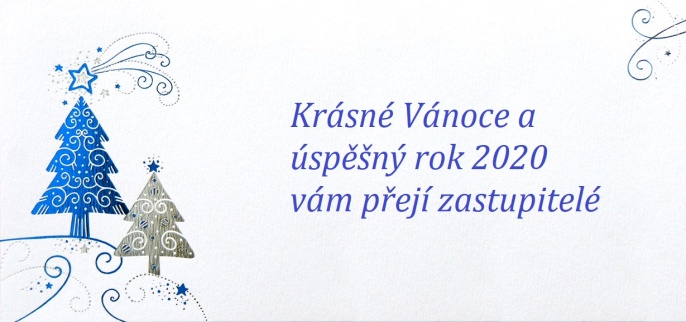 Císařovské listy nejsou periodickým tiskem, ale jen informace občanům.Všechny potřebné informace, aktuality a fotogalerii naleznete na webových stránkách www.cisarov.cz